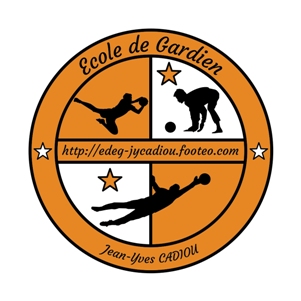 				Sautron, le 6 février 2015JOURNEE SPECIFIQUE GARDIEN DE BUT FOOTBALLA l’Ecole de Gardien Jean-Yves CADIOUNous avons le plaisir de vous informer que l’Ecole de Gardien de but « EdeG JY Cadiou » organise une journée spécifique, destinée aux gardiens de but de Football des catégories U10 à U17, leMercredi 15 AVRILde 9h30 à 17h30au Complexe Sportif de CORDEMAISDans l’attente de vous accueillir,	                                                     Bien sportivementVotre interlocuteur					Siege Social            Jean-Yves CADIOU                                   		EdeG JY CADIOU                  Port : 06 89 93 67 42                              		24 rue du Vigneau                               Association loi 1901AE : jeanyves.cadiou@sfr.fr				44 880 Sautron                                  JO n° 817 nov.2012NOS PARTENAIRES :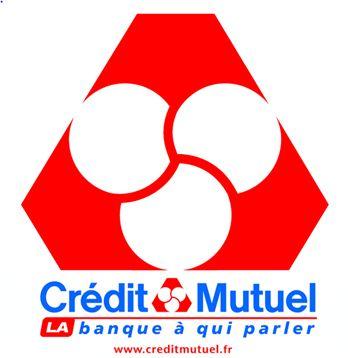 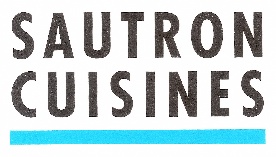 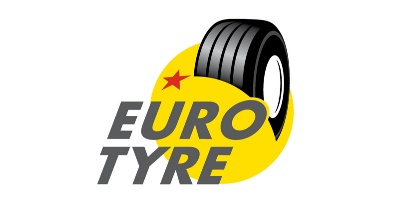 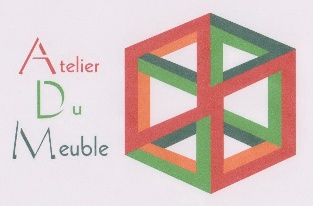 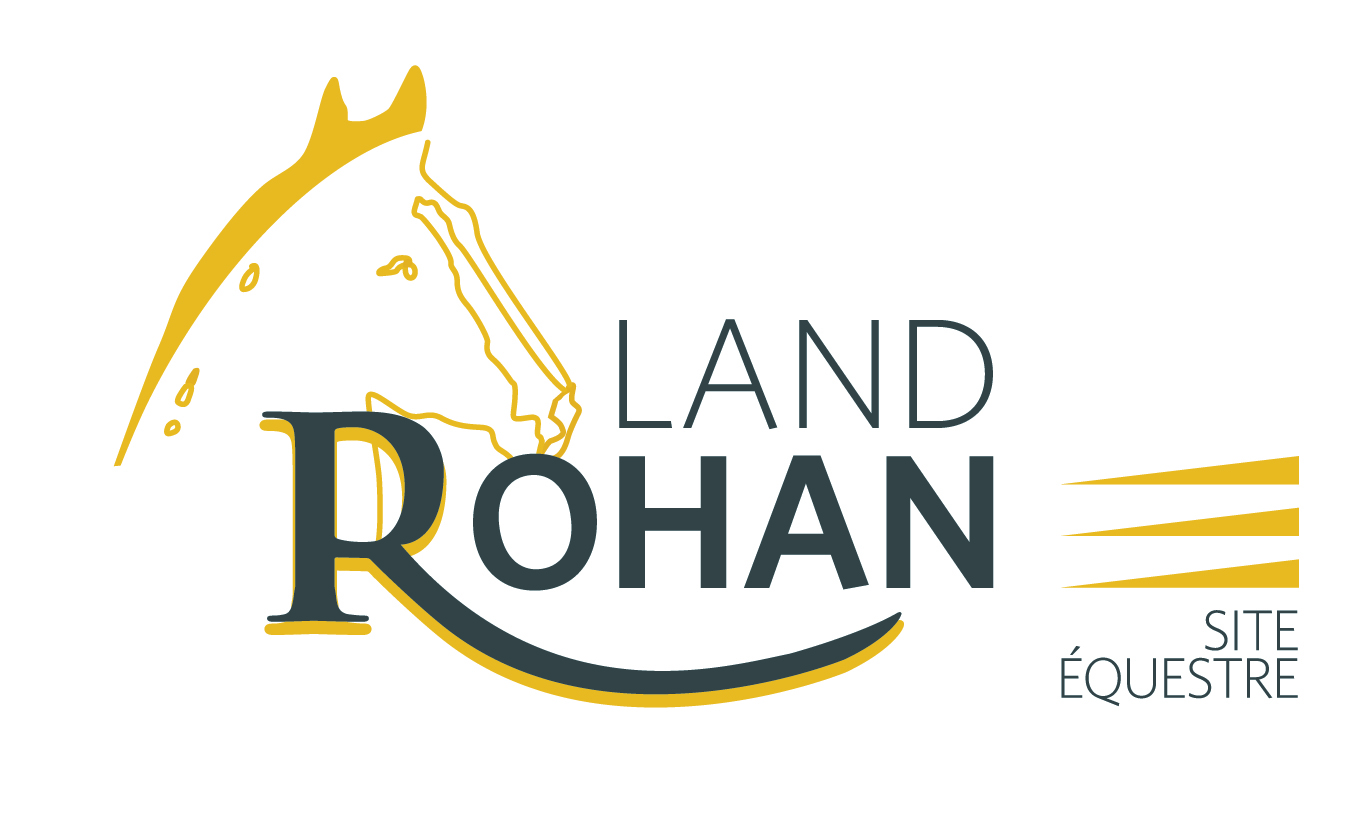 JOURNEE SPECIFIQUE GARDIEN DE BUT DE FOOTBALLCATEGORIES U10 A U17COMPLEXE SPORTIF de CORDEMAIS(44)LE MERCREDI 15 AVRIL 2015 A 9H30PROGRAMMEMatinée :9H30 PRESENTATION DE L’ECOLE ET DE LA JOURNEE10H00 DEBUT DES ATELIERS (REPARTITION DES PARTICIPANTS EN FONCTION DE LEUR AGE)12H30 REPAS (N’OUBLIEZ PAS D’APPORTER VOTRE PIQUE NIQUE)		LES EDUCATEURS PARTICIPANT AUX ATELIERS SERONT NOS INVITES AU « CASSE CROUTE »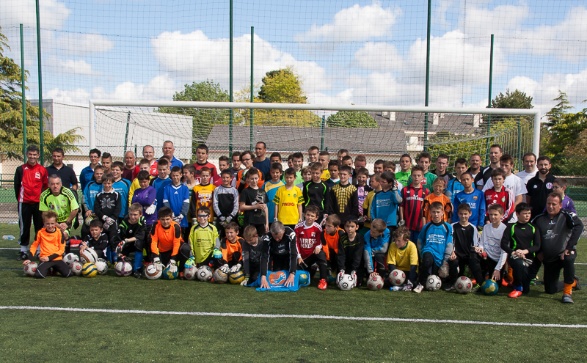 Après-midi :13H30 REPRISE DES ATELIERS16H00- PHOTOS, GOUTERS, DOUCHES (FIN PREVUE 17H30)- PARTICIPATION DE PRESSE OCEAN, OUEST FranceBulletin d’InscriptionPOUR LE BON DEROULEMENT DE CETTE JOURNEE, MERCI DE NOUS CONFIRMER VOTRE PRESENCE :AU PLUS TARD LE VENDREDI 10 AVRIL 2015 PAR MAIL : jeanyves.cadiou@sfr.fr                                                                                                             guillaume.meignen@wanadoo.frCOORDONNEES DE VOTRE CLUBNOM :					EMAIL :ADRESSE :										TEL :EDUCATEURS ACCOMPAGNANTSNOM PRENOM :									TEL :NB DE GARDIENS, licenciés, et catégorie :AUTORISATION PARENTALE OBLIGATOIREJe soussigné, M ou Mmes ……………………………………………autorise mon fils, ma fille……………………………….                                       ……………………………………………                                        …………………………………                                       ……………………………………………                                        …………………………………Catégorie U........ à participer à la journée spécifique Gardien de But de Football.Date et signature des parents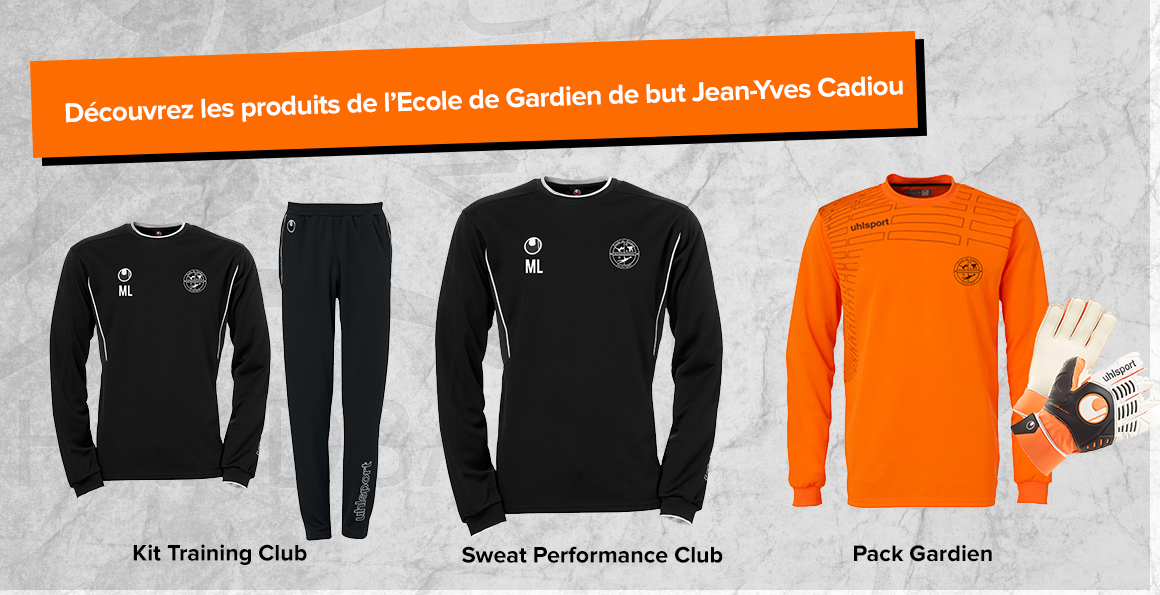 